Name of Journal: World Journal of HepatologyESPS Manuscript NO: 29588Manuscript Type: Original ArticleRetrospective StudyIs cirrhosis associated with lower odds of ischemic stroke: A nationwide analysis?Goyal A et al. Stroke and cirrhosisAbhinav Goyal, Kshitij Chatterjee, Nishi Shah, Shailender Singh Abhinav Goyal, Department of Internal Medicine, Einstein Medical Center, Philadelphia, PA 19141, United States Kshitij Chatterjee, Nishi Shah, Department of Internal Medicine, University of Arkansas for Medical Sciences, Little Rock, AR 72205, United States Shailender Singh, Division of Gastroenterology, Department of Internal Medicine, University of Nebraska Medical Center, Omaha, NE 68198, United StatesAuthor contributions: All the authors contributed to study design, analysis and writing of the manuscript.Institutional review board statement: As this study was conducted using a de-identified commercially available database Institutional Review Board (IRB) approval was not required.Informed consent statement: As this was a retrospective study conducted using a de-identified commercially available database, informed consent was neither feasible nor required.Conflict-of-interest statement: The authors do not have any conflict of interest to disclose. No financial support of any kind was used for this study.Data sharing statement: No additional data are available.Open-Access: This is an open-access article that was selected by an in-house editor and fully peer-reviewed by external reviewers. It is distributed in accordance with the Creative Commons Attribution Non Commercial (CC BY-NC 4.0) license, which permits others to distribute, remix, adapt, build upon this work non-commercially, and license their derivative works on different terms, provided the original work is properly cited and the use is non-commercial. See: http://creativecommons.org/licenses/by-nc/4.0/Manuscript source: Unsolicited manuscriptCorrespondence to: Abhinav Goyal, MD, Department of Internal Medicine, Einstein Medical Center, 5501 Old York Road, Suite 363, Klein Building, Philadelphia, PA 19141, United States. goyalabh@einstein.eduTelephone: +1-215-4566500Fax: +1-215-4551933Received: August 21, 2016 Peer-review started: August 23, 2016 First decision: September 28, 2016Revised: October 1, 2016 Accepted: November 1, 2016Article in press: Published online: AbstractAIMTo determine the association between cirrhosis and ischemic stroke in a large nationally representative sample. METHODSA retrospective cross-sectional study of all hospitalized patients during 2012 and 2013 in the United States was performed using the National Inpatient Sample database. Hospitalizations with acute stroke, cirrhosis and other risk factors were identified using ICD-9-CM codes.RESULTSThere were a total of 72082638 hospitalizations in the United States during the years 2012 and 2013. After excluding hospitalizations with missing demographic variables, there were a total of 1175210 (1.6%) out of these were for acute ischemic stroke. Cirrhosis was present among 5605 (0.4%) cases of ischemic stroke. Mean age among the cirrhotic and non-cirrhotic groups with ischemic stroke were 66.4 and 70.5 years, respectively. Prevalence of risk factors among the two groups was also calculated. After adjusting for various known risk factors the odds of having an ischemic stroke (OR = 0.28, P < 0.001) were 72% lower in cirrhotics compared to non-cirrhotics.CONCLUSIONOur study suggests that in a large, nationally representative sample of the U.S. population, cirrhosis is associated with a lower likelihood of stroke.Key words: National Inpatient Sample; Cirrhosis; Ischemic stroke; Cerebrovascular accident© The Author(s) 2016. Published by Baishideng Publishing Group Inc. All rights reserved.Core tip: Our study demonstrates that in a large, nationally representative sample, cirrhosis is associated with a lower likelihood of having an ischemic stroke, after adjusting for known risk factors. Although the odds of having a stroke are lower in cirrhotics, the mortality is significantly higher in them compared to non-cirrhotics.Goyal A, Chatterjee K, Shah N, Singh S. Is cirrhosis associated with lower odds of ischemic stroke: A nationwide analysis? World J Hepatol 2016; In pressINTRODUCTIONCirrhosis is among the top ten leading causes of death in the United States[1,2]. With recent advances in the management of various complications of cirrhosis, it has become one of the most prevalent chronic conditions, that patients live with for a considerable duration of time[3]. For instance, there were 633323 patients living with cirrhosis in 2010[4].Due to altered homeostasis and hemodynamics in cirrhosis it is reasonable to assume that the risk of an ischemic cerebrovascular event [acute ischemic stroke (AIS)] in cirrhotics would be different from that of the general population[5-8]. The question whether cirrhosis is associated with a reduced risk of stroke has been a source of controversy for a long time. There have been various studies reporting increased incidence of carotid plaques and atherosclerosis in patients with advanced liver disease, both known risk factors for ischemic stroke[9-11]. On the other hand, it is also well known that liver disease causes thrombocytopenia and coagulopathy which should in turn be protective against an ischemic CVA[12]. Recently, Chen et al[12] and Berzigotti et al[13] showed that patients with liver cirrhosis may be at a lower risk of experiencing an ischemic CVA[12-14]. However, due to predominance of one ethnic group in the former and the relatively small sample size in the latter, the impact of cirrhosis on risk of stroke still remains inconclusive. We therefore aim to define the impact of cirrhosis and extent of its association with ischemic stroke by using the largest national database for hospitalized patients in the United States.MATERIALS AND METHODSData sourceThe National Inpatient Sample (NIS) formerly known as Nationwide Inpatient Sample database is an administrative database developed by the Agency of Healthcare Research and Quality (AHRQ) for Healthcare Cost and Utilization Project (HCUP). It is the largest all-payer database of hospitalized patients in the United States. NIS is a 20% stratified sample of all discharges from United States community hospitals[15]. Thus, manufacturer provided sampling weights were used to produce national estimates. We used NIS databases for the years 2012 and 2013 in this study. The NIS database provides de-identified information regarding the demographic characteristics (age, gender, race), mortality, principal and secondary diagnoses, etc., for each hospitalization. It however does not contain any lab values, imaging or other advanced diagnostic information. Study designThis is a retrospective cross-sectional study using a national inpatient database. We used International Classification of Diseases, 9th Revision, Clinical Modification (ICD-9-CM) codes 571.2 (Alcoholic cirrhosis of liver), 571.5 (biliary cirrhosis) and 571.6 (cirrhosis without mention of alcohol) to identify the patients with cirrhosis[3,16]. ICD-9-CM codes 433.x1, 434.x1, 435 and 436 listed as principal diagnoses were used to identify hospitalizations for acute ischemic cerebrovascular events. These ICD-9-CM codes with modifiers have been previously validated and used to identify AIS in administrative databases with good accuracy[17-20]. All the patients with missing age, gender or race information were excluded. The patients with missing age and gender information constituted < 1% of the included population. The hospitalization with missing race were more prevalent, however they were due to non-participation of some states in reporting ethnic information and thus did not result in under-representation of any particular ethnic group. The basic demographic characteristics for different sub-groups have been described in Table 1. We used ICD-9-CM codes to identify the known risk factors for ischemic stroke[21-25]. Prevalence of these risk factors was also calculated for different subgroups (Table 1). Since, this study was conducted using a de-identified commercially available database Institutional Review Board (IRB) approval was not required.Statistical analysisStata 13.1 (Stata Corp, College Station TX) and SPSS 23.0 (SPSS Inc., Chicago, Ill) were used for statistical analysis. National estimates were produced by using the sampling weights provided by HCUP. Chi square test and Independent-samples t-test for means were used to determine statistical significance of differences in the prevalence of risk factors and demographic variables among the two groups. Due to the binary nature of the outcome/dependent variable, i.e., presence of ischemic stroke, multivariate logistic regression model was used to assess the association between cirrhosis and ischemic stroke while controlling for known risk factors (as listed in Table 1) of ischemic stroke. Wald’s test was used to determine statistical significance of association between the factors used in the regression model and the outcome, i.e., stroke. P-value less than 0.05 was considered statistically significant. The coefficient obtained as a result of the regression model was converted to odds ratio for ease of understanding and is being reported here along with 95%CI. Since the prevalence of our outcome (Stroke) was less than 10%, the odds ratio provides a good estimate of the relative risk[26]. The biostatistical methods and tests used in this study were reviewed by a biomedical statistician.RESULTSThere were a total of 72082638 hospitalizations in the United States during the year 2012 and 2013. After excluding hospitalizations with missing demographic variables (age, gender, and race), a total of 1175210 (1.6%) hospitalizations were for AIS. Out of these, 5605 (0.4%) were identified to have co-existing cirrhosis of liver. Decompensated cirrhosis which was defined by presence of variceal hemorrhage, ascites, spontaneous bacterial peritonitis or hepatic encephalopathy, constituted 14.3% of the cirrhotic group[27]. Mean age among cirrhotic and non-cirrhotic patients were 66.4 (SD = 11.9) and 70.5 (SD = 14.3) years, respectively. Proportion of males among the two groups was 55.1% and 46.5% respectively. The racial distribution was similar among the two groups with 66.6% and 70.8% Caucasians; and 14.9 and 15.9% African-Americans in cirrhotic and non-cirrhotics respectively. The prevalence of some risk factors (Figure 1) for AIS like- diabetes (45.1% vs 37.8%), hypertension (52.2% vs 62.5%), congestive heart failure (18.9% vs 13.1%), smoking (37.2% vs 28.8%), atrial fibrillation (23.8% vs 21.9%), alcohol use (28.8% vs 3.8%) and peripheral vascular disease (8.7% vs 6.9%), were all higher among cirrhotics compared to non-cirrhotics (Table 1). Whereas, others like Coronary atherosclerosis (25.3% vs 27.7%), previous history of stroke (13.1% vs 14.8%), hypercholesterolemia (34.4% vs 56.5%) were found to be higher among the non-cirrhotic group (Table 1). Anticoagulation use, which is considered to be associated with a lower risk of ischemic stroke was more prevalent among the non-cirrhotics at 6.8% compared to 4.4% in cirrhotics. The overall P-value of the logistical regression model was statistically significant at < 0.001. The odds of having an AIS for patients with cirrhosis were 70% lower than patients without cirrhosis (OR = 0.28, CI: 0.26 to 0.29) and was statistically significant with a P-value < 0.001. The all cause in-hospital mortality among the cirrhotic group (5%) with AIS was significantly higher than non-cirrhotic group (3.3%) (P < 0.001). Even after adjusting (using logistic regression) for various co-morbidities using Charlson comorbidity index (modified to exclude liver disease)[28,29], patient demographics, and hospital characteristics; the mortality remained higher among cirrhotics with stroke (OR = 1.6, 95%CI: 1.22-2.10, P = 0.001)DISCUSSIONThe impact of cirrhosis on stroke has been controversial for a long time. Our study demonstrates that the odds of having an AIS for cirrhotics are significantly lower (72%) than non-cirrhotics. This is consistent with some of the other smaller non-United States based studies done previously. The magnitude of association however, is different[12,13]. The study by Chen et al[12] showed that risk of having an AIS was lower in non-alcoholic cirrhosis. But, it was conducted in Taiwan, and has limited generalizability due to predominance of only one kind of ethnic population. Since, ethnicity is itself an independent risk factor of AIS, our results have a more generalized applicability. Our study also had a much larger sample size and adjusted for the most number of risk factors of stroke in any study so far. The reduced likelihood of AIS in patients with cirrhosis represents a very important clinical finding. It may aid a clinician in determining the optimal management of often complicated cirrhotic patients with co-morbidities, that put them at a higher than usual risk of AIS, such as atrial fibrillation (Afib). The mechanism of this “protective effect of cirrhosis” is unclear but could be related to the underlying coagulopathy, thrombocytopenia or the altered hemodynamic flow patterns[12,13]. This study demonstrates the need for a prospective study to further explore this “protective effect of cirrhosis” on AIS.Our study is to date the largest of its kind, and likely represents the true association between cirrhosis and strokes after adjusting for several known risk factors. Despite patients with cirrhosis being less likely to have a stroke, the mortality was significantly higher in them compared to non-cirrhotics. This is likely due to complications arising from the cirrhosis which may interfere with the usual management of stroke, for example, the coagulopathy due to cirrhosis may pose problems for planned interventions, if needed.Our study findings, although important, need to be interpreted in light of some limitations. Firstly, NIS being an administrative database is not free from coding errors, especially related to liver diseases and acute strokes. However, we have used either the previously validated or commonly used codes for cirrhosis and AIS which have been shown to have good accuracy[3,30-32]. Secondly, the Odds Ratio provides a close estimate of Relative Risk due to relatively low prevalence of Stroke in our population, but its not a replacement for the true relative risk which can only be obtained from a prospective cohort study.Our study demonstrates that in a large, nationally representative sample, cirrhosis is associated with a lower likelihood of having an ischemic stroke, after adjusting for known risk factors. Although the odds of having a stroke are lower in cirrhotics, the mortality is significantly higher in them compared to non-cirrhotics. Prospective studies are needed to establish the causal relationship and better define this association in future. COMMENTSBackgroundCirrhosis is one of the leading causes of morbidity and mortality in the United States. Cirrhotic patients usually suffer from coagulopathy while simultaneously being at an increased risk of deep venous thrombosis. These problems along with the usually encountered thrombocytopenia imply that the risk of an ischemic CVA in a cirrhotic would be different from that of general population. This impact of cirrhosis on the risk of ischemic cerebrovascular events (ischemic stroke) has been controversial.Research frontiersThe relationship between cirrhosis and ischemic CVA has not been studied in details. Innovations and breakthroughsThe study is the first study with such a large sample size that controls for so many known risk factors of stroke to explore the true relationship between ischedmic stroke and cirrhosis.ApplicationsThe reduced likelihood of acute ischemic stroke (AIS) in patients with cirrhosis represents a very important clinical finding. It may aid a clinician in determining the optimal management of often complicated cirrhotic patients with co-morbidities, that put them at a higher than usual risk of AIS, such as atrial fibrillation (Afib).TerminologyCharlson comorbidity index is a tool to adjust for the impact of co-morbidites developed for use with administrative databases utilizing ICD-9 codes.Peer-reviewThis paper is described in detail, which, as valuable information, could help the readers that have better understand the first-hand knowledge of this topic to start novel studies.REFERENCES1 Vong S, Bell BP. Chronic liver disease mortality in the United States, 1990-1998. Hepatology 2004; 39: 476-483 [PMID: 14768001 DOI: 10.1002/hep.20049]2 Murray CJL, Atkinson C, Bhalla K, Birbeck G, Burstein R, Chou D, Dellavalle R, Danaei G, Ezzati M, Fahimi A, Flaxman D, Foreman, Gabriel S, Gakidou E, Kassebaum N, Khatibzadeh S, Lim S, Lipshultz SE, London S, Lopez, MacIntyre MF, Mokdad AH, Moran A, Moran AE, Mozaffarian D, Murphy T, Naghavi M, Pope C, Roberts T, Salomon J, Schwebel DC, Shahraz S, Sleet DA, Murray, Abraham J, Ali MK, Atkinson C, Bartels DH, Bhalla K, Birbeck G, Burstein R, Chen H, Criqui MH, Dahodwala, Jarlais, Ding EL, Dorsey ER, Ebel BE, Ezzati M, Fahami, Flaxman S, Flaxman AD, Gonzalez-Medina D, Grant B, Hagan H, Hoffman H, Kassebaum N, Khatibzadeh S, Leasher JL, Lin J, Lipshultz SE, Lozano R, Lu Y, Mallinger L, McDermott MM, Micha R, Miller TR, Mokdad AA, Mokdad AH, Mozaffarian D, Naghavi M, Narayan KMV, Omer SB, Pelizzari PM, Phillips D, Ranganathan D, Rivara FP, Roberts T, Sampson U, Sanman E, Sapkota A, Schwebel DC, Sharaz S, Shivakoti R, Singh GM, Singh D, Tavakkoli M, Towbin JA, Wilkinson JD, Zabetian A, Murray, Abraham J, Ali MK, Alvardo M, Atkinson C, Baddour LM, Benjamin EJ, Bhalla K, Birbeck G, Bolliger I, Burstein R, Carnahan E, Chou D, Chugh SS, Cohen A, Colson KE, Cooper LT, Couser W, Criqui MH, Dabhadkar KC, Dellavalle RP, Jarlais, Dicker D, Dorsey ER, Duber H, Ebel BE, Engell RE, Ezzati M, Felson DT, Finucane MM, Flaxman S, Flaxman AD, Fleming T, Foreman, Forouzanfar MH, Freedman G, Freeman MK, Gakidou E, Gillum RF, Gonzalez-Medina D, Gosselin R, Gutierrez HR, Hagan H, Havmoeller R, Hoffman H, Jacobsen KH, James SL, Jasrasaria R, Jayarman S, Johns N, Kassebaum N, Khatibzadeh S, Lan Q, Leasher JL, Lim S, Lipshultz SE, London S, Lopez, Lozano R, Lu Y, Mallinger L, Meltzer M, Mensah GA, Michaud C, Miller TR, Mock C, Moffitt TE, Mokdad AA, Mokdad AH, Moran A, Naghavi M, Narayan KMV, Nelson RG, Olives C, Omer SB, Ortblad K, Ostro B, Pelizzari PM, Phillips D, Raju M, Razavi H, Ritz B, Roberts T, Sacco RL, Salomon J, Sampson U, Schwebel DC, Shahraz S, Shibuya K, Silberberg D, Singh JA, Steenland K, Taylor JA, Thurston GD, Vavilala MS, Vos T, Wagner GR, Weinstock MA, Weisskopf MG, Wulf S, Murray. The state of US health, 1990-2010: burden of diseases, injuries, and risk factors. JAMA 2013; 310: 591-608 [PMID: 23842577 DOI: 10.1001/jama.2013.13805]3 Fc I, States U. Exam 2: Decreasing Mortality Among Patients Hospitalized With Cirrhosis in the United States From 2002 Through 2010. Gastroenterology 2015; 148: e15-16 [DOI: 10.1053/j.gastro.2015.03.018]4 Scaglione S, Kliethermes S, Cao G, Shoham D, Durazo R, Luke A, Volk ML. The Epidemiology of Cirrhosis in the United States: A Population-based Study. J Clin Gastroenterol 2015; 49: 690-696 [PMID: 25291348 DOI: 10.1097/MCG.0000000000000208]5 Frøkjaer VG, Strauss GI, Mehlsen J, Knudsen GM, Rasmussen V, Larsen FS. Autonomic dysfunction and impaired cerebral autoregulation in cirrhosis. Clin Auton Res 2006; 16: 208-216 [PMID: 16572350 DOI: 10.1007/s10286-006-0337-4]6 Lagi A, La Villa G, Barletta G, Cencetti S, Bacalli S, Cipriani M, Foschi M, Lazzeri C, Del Bene R, Gentilini P, Laffi G. Cerebral autoregulation in patients with cirrhosis and ascites. A transcranial Doppler study. J Hepatol 1997; 27: 114-120 [PMID: 9252083]7 Strauss GI, Hansen BA, Herzog T, Larsen FS. Cerebral autoregulation in patients with end-stage liver disease. Eur J Gastroenterol Hepatol 2000; 12: 767-771 [PMID: 10929904]8 Larsen FS, Olsen KS, Ejlersen E, Hansen BA, Paulson OB, Knudsen GM. Cerebral blood flow autoregulation and transcranial Doppler sonography in patients with cirrhosis. Hepatology 1995; 22: 730-736 [PMID: 7657276]9 O'Leary DH, Polak JF, Kronmal RA, Manolio TA, Burke GL, Wolfson SK. Carotid-artery intima and media thickness as a risk factor for myocardial infarction and stroke in older adults. Cardiovascular Health Study Collaborative Research Group. N Engl J Med 1999; 340: 14-22 [PMID: 9878640]10 Targher G, Bertolini L, Padovani R, Rodella S, Zoppini G, Zenari L, Cigolini M, Falezza G, Arcaro G. Relations between carotid artery wall thickness and liver histology in subjects with nonalcoholic fatty liver disease. Diabetes Care 2006; 29: 1325-1330 [PMID: 16732016 DOI: 10.2337/dc06-0135]11 Nahandi MZ, Khoshbaten M, Ramazanzadeh E, Abbaszadeh L, Javadrashid R, Shirazi KM, Gholami N. Effect of non-alcoholic fatty liver disease on carotid artery intima-media thickness as a risk factor for atherosclerosis. Gastroenterol Hepatol Bed Bench 2014; 7: 55-62 [PMID: 25436098]12 Chen YH, Chen KY, Lin HC. Non-alcoholic cirrhosis and the risk of stroke: a 5-year follow-up study. Liver Int 2011; 31: 354-360 [PMID: 20860634 DOI: 10.1111/j.1478-3231.2010.02350.x]13 Berzigotti A, Bonfiglioli A, Muscari A, Bianchi G, Libassi S, Bernardi M, Zoli M. Reduced prevalence of ischemic events and abnormal supraortic flow patterns in patients with liver cirrhosis. Liver Int 2005; 25: 331-336 [PMID: 15780058]14 Lee HJ, Hinrichs CR. Is coagulopathic liver disease a factor in spontaneous cerebral hemorrhage? J Comput Assist Tomogr 2002; 26: 69-72 [PMID: 11801906 DOI: 10.1097/00004728-200201000-00010]15 HCUP-US NIS Overview [Internet]. 2015. [accessed 2016 Apr 23]. Available from: URL: http://www.hcup-us.ahrq.gov/nisoverview.jsp16 Kramer JR, Davila JA, Miller ED, Richardson P, Giordano TP, El-Serag HB. The validity of viral hepatitis and chronic liver disease diagnoses in Veterans Affairs administrative databases. Aliment Pharmacol Ther 2008; 27: 274-282 [PMID: 17996017 DOI: 10.1111/j.1365-2036.2007.03572.x]17 Kokotailo RA, Hill MD. Coding of stroke and stroke risk factors using international classification of diseases, revisions 9 and 10. Stroke 2005; 36: 1776-1781 [PMID: 16020772 DOI: 10.1161/01.STR.0000174293.17959.a1]18 Roumie CL, Mitchel E, Gideon PS, Varas-Lorenzo C, Castellsague J, Griffin MR. Validation of ICD-9 codes with a high positive predictive value for incident strokes resulting in hospitalization using Medicaid health data. Pharmacoepidemiol Drug Saf 2008; 17: 20-26 [PMID: 17979142 DOI: 10.1002/pds.1518]19 Moradiya Y, Crystal H, Valsamis H, Levine SR. Thrombolytic utilization for ischemic stroke in US hospitals with neurology residency program. Neurology 2013; 81: 1986-1995 [PMID: 24186911 DOI: 10.1212/01.wnl.0000436946.08647.b5]20 Goldstein LB. Accuracy of ICD-9-CM coding for the identification of patients with acute ischemic stroke: effect of modifier codes. Stroke 1998; 29: 1602-1604 [PMID: 9707200 DOI: 10.1161/01.STR.29.8.1602]21 Teunissen LL, Rinkel GJ, Algra A, van Gijn J. Risk factors for subarachnoid hemorrhage: a systematic review. Stroke 1996; 27: 544-549 [PMID: 8610327]22 Juvela S, Hillbom M, Palomäki H. Risk factors for spontaneous intracerebral hemorrhage. Stroke 1995; 26: 1558-1564 [PMID: 7660398 DOI: 10.1161/01.STR.26.9.1558]23 Martin-Schild S, Albright KC, Hallevi H, Barreto AD, Philip M, Misra V, Grotta JC, Savitz SI. Intracerebral hemorrhage in cocaine users. Stroke 2010; 41: 680-684 [PMID: 20185779 DOI: 10.1161/STROKEAHA.109.573147]24 Sacco RL, Benjamin EJ, Broderick JP, Dyken M, Easton JD, Feinberg WM, Goldstein LB, Gorelick PB, Howard G, Kittner SJ, Manolio TA, Whisnant JP, Wolf PA. American Heart Association Prevention Conference. IV. Prevention and Rehabilitation of Stroke. Risk factors. Stroke 1997; 28: 1507-1517 [PMID: 9227708 DOI: 10.1161/01.STR.28.7.1507]25 McEvoy AW, Kitchen ND, Thomas DG. Lesson of the week: intracerebral haemorrhage in young adults: the emerging importance of drug misuse. BMJ 2000; 320: 1322-1324 [PMID: 10807629 DOI: 10.1136/bmj.320.7245.1322]26 Viera AJ. Odds ratios and risk ratios: what's the difference and why does it matter? South Med J 2008; 101: 730-734 [PMID: 18580722 DOI: 10.1097/SMJ.0b013e31817a7ee4]27 Schuppan D, Afdhal NH. Liver cirrhosis. Lancet 2008; 371: 838-851 [PMID: 18328931 DOI: 10.1016/S0140-6736(08)60383-9]28 Bajaj JS, Ananthakrishnan AN, Hafeezullah M, Zadvornova Y, Dye A, McGinley EL, Saeian K, Heuman D, Sanyal AJ, Hoffmann RG. Clostridium difficile is associated with poor outcomes in patients with cirrhosis: A national and tertiary center perspective. Am J Gastroenterol 2010; 105: 106-113 [PMID: 19844204 DOI: 10.1038/ajg.2009.615]29 Deyo RA, Cherkin DC, Ciol MA. Adapting a clinical comorbidity index for use with ICD-9-CM administrative databases. J Clin Epidemiol 1992; 45: 613-619 [PMID: 1607900 DOI: 10.1016/0895-4356(92)90133-8]30 Lo Re V, Lim JK, Goetz MB, Tate J, Bathulapalli H, Klein MB, Rimland D, Rodriguez-Barradas MC, Butt AA, Gibert CL, Brown ST, Kidwai F, Brandt C, Dorey-Stein Z, Reddy KR, Justice AC. Validity of diagnostic codes and liver-related laboratory abnormalities to identify hepatic decompensation events in the Veterans Aging Cohort Study. Pharmacoepidemiol Drug Saf 2011; 20: 689-699 [PMID: 21626605 DOI: 10.1002/pds.2148]31 Lo Re V, Haynes K, Goldberg D, Forde KA, Carbonari DM, Leidl KB, Hennessy S, Reddy KR, Pawloski PA, Daniel GW, Cheetham TC, Iyer A, Coughlin KO, Toh S, Boudreau DM, Selvam N, Cooper WO, Selvan MS, VanWormer JJ, Avigan MI, Houstoun M, Zornberg GL, Racoosin JA, Shoaibi A. Validity of diagnostic codes to identify cases of severe acute liver injury in the US Food and Drug Administration's Mini-Sentinel Distributed Database. Pharmacoepidemiol Drug Saf 2013; 22: 861-872 [PMID: 23801638 DOI: 10.1002/pds.3470]32 Singla A, Hart JL, Li Y, Tseng JF, Shah SA. Hospitalization for complications of cirrhosis: does volume matter? J Gastrointest Surg 2011; 15: 330-335 [PMID: 21108014 DOI: 10.1007/s11605-010-1398-1]P-Reviewer: Gong ZJ, Kai K S-Editor: Ji FF L-Editor: E-Editor: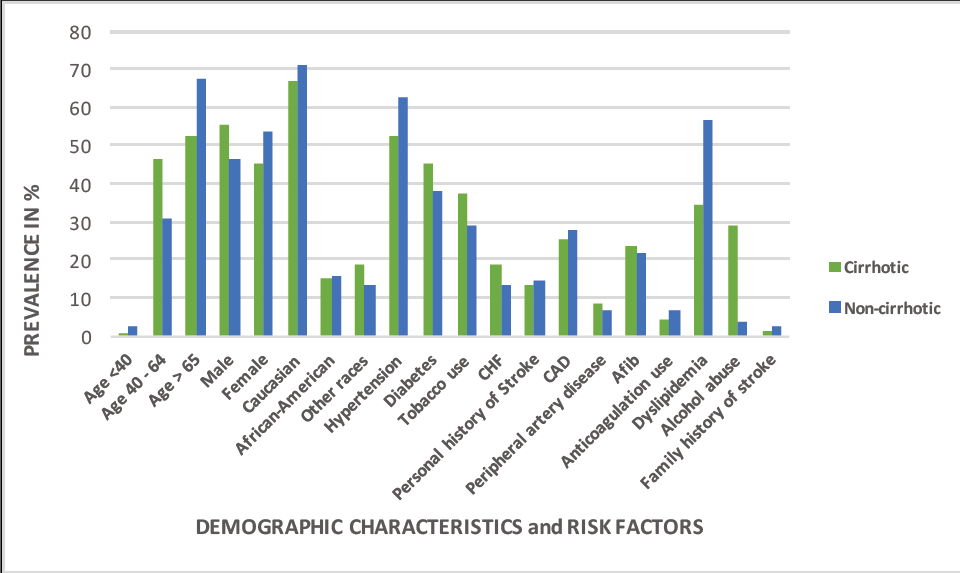 Figure 1 Distribution of demographic characteristics and risk factors in cirrhotic and non-cirrhotic groups with ischemic stroke. CAD: Coronary artery disease; CHF: Congestive heart failure; Afib: Atrial fibrillation.Table 1 Demographic characteristics and prevalence of risk factors in patients with ischemic stroke among cirrhotic and non-cirrhotic groupsThe numbers in each cell represent percentage of patients with particular characteristics/risk factor in each group. SD: Standard deviation; CAD: Coronary artery disease; CHF: Congestive heart failure.CirrhoticNon-cirrhoticP valueMean age (SD)66.4 (11.9)70.5 (14.3)< 0.001Age categories< 0.001 Age < 400.82.3< 0.001 Age 40-6446.630.6< 0.001 Age > 6552.667.1< 0.001Gender Male55.146.5< 0.001 Female44.953.5< 0.001Race< 0.001 Caucasian66.670.8< 0.001 African-American14.915.9< 0.001 Other races18.513.3< 0.001Hospital characteristicsTeaching Status Teaching51.348.30.13 Non-teaching48.751.70.13Location Rural9.310.90.04 Urban90.789.10.04Bed size Small10.312.00.46 Medium26.826.70.46 Large62.961.30.46Risk factorsHypertension52.262.5< 0.001Diabetes45.137.8< 0.001Tobacco use37.228.8< 0.001CHF18.913.1< 0.001Personal history of stroke13.114.8< 0.001CAD25.327.7< 0.001Peripheral artery disease8.76.9< 0.001Atrial fibrillation23.821.90.001Anticoagulation use4.46.8< 0.001Dyslipidemia34.456.5< 0.001Alcohol abuse28.83.8< 0.001Family history of stroke1.52.3< 0.001